ლაგოდეხის მუნიციპალიტეტის საკრებულოს 2011 წლის 23 დეკემბრის №22 დადგენილებაში „ლაგოდეხის მუნიციპალიტეტის 2012 წლის ბიუჯეტის დამტკიცების შესახებ“ ცვლილების შეტანის თაობაზე„ნორმატიული აქტების შესახებ“ საქართველოს კანონის მე-20 მუხლის შესაბამისად,  ლაგოდეხის მუნიციპალიტეტის საკრებულო ადგენს: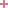 მუხლი 1მუხლი 1მუხლი 1შეტანილ იქნეს ცვლილებები ლაგოდეხის მუნიციპალიტეტის საკრებულოს 2011 წლის 23 დეკემბრის №22 დადგენილებაში ,,ლაგოდეხის მუნიციპალიტეტის 2012 წლის ბიუჯეტის დამტკიცების შესახებ“ (ვებგვერდი www.matsne.gov.ge 111223013, 27/12/2011,190020020.35.167.016050).მუხლი 2მუხლი 2მუხლი 2 ლაგოდეხის მუნიციპალიტეტის 2012 წლის ბიუჯეტი ჩამოყალიბდეს შემდეგი რედაქციით:1. ლაგოდეხის მუნიციპალიტეტის ბიუჯეტის ბალანსი (დანართი №1).2. ლაგოდეხის მუნიციპალიტეტის ბიუჯეტის შემოსულობები (დანართი №2).3. ლაგოდეხის მუნიციპალიტეტის 2012 წლის ასიგნებები საბიუჯეტო კლასიფიკაციის მიხედვით (დანართი №3).4. ლაგოდეხის მუნიციპალიტეტის ბიუჯეტის ხარჯებისა და არაფინანსური აქტივების ფუნქციონალური კლასიფიკაცია (დანართი №4).მუხლი 3მუხლი 3მუხლი 3ეს დადგენილება ამოქმედდეს გამოქვეყნებისთანავე.ლაგოდეხის მუნიციპალიტეტის ბიუჯეტის ბალანსიდანართი 1